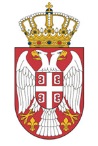 REPUBLIKA SRBIJANARODNA SKUPŠTINAOdbor za obrazovanje, nauku, tehnološki razvoj i informatičko društvo14 Broj : 06-2/461-157. novembar 2015. godineB e o g r a d	Na osnovu člana 70. Poslovnika Narodne skupštineS A Z I V A M28. SEDNICU ODBORA ZA OBRAZOVANjE, NAUKU, TEHNOLOŠKI RAZVOJ I INFORMATIČKO DRUŠTVONARODNE SKUPŠTINEZA PONEDELjAK, 9. NOVEMBAR 2015. GODINE, SA POČETKOM  U 11,00 ČASOVAZa ovu sednicu predlažem sledećiD n e v n i    r e d                            -usvajanje zapisnika 27. sednice-1. Razmatranje Predloga zakona o dopuni Zakona o budžetu Republike          Srbije za 2015. godinu, koji je podnela Vlada (broj 400-2882/15  od 5. novembra 2015. godine);  2. Razno.             Sednica će se održati u Domu Narodne skupštine, Trg Nikole Pašića 13, u sali IV.	                                                                            PREDSEDNICA                                                                            	     mr Aleksandra Jerkov, s.r.